	   Sunday, August 17, 2014	   Monday, August 18, 2014	   Tuesday, August 19, 2014	   Wednesday, August 20, 2014	   Thursday, August 21, 2014	   Friday, August 22, 2014	   Saturday, August 23, 20146:00AMHome Shopping  Shopping program.6:30AMHome Shopping  Shopping program.7:00AMTomorrow's World: Anything Goes    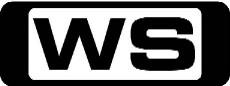 Religious program.PG7:30AMLeading The Way: 12 Evidences Of Faith, Part 2, 'Defeating Temptation'    Religious program.PG8:00AMDavid Jeremiah: So You Want to Be a Disciple?    Religious ProgramPG8:30AMHome Shopping  Shopping program.9:00AMHome Shopping  Shopping program.9:30AMHome and Away Catch-Up (R) 'CC'    Miss Home and Away this week? Catch up on 7TWO!PG  (V,A)12:00PMThe Hungry Sailors    Hungry Sailors Dick and James Strawbridge are in Poole on the latest leg of their voyage around Britain, discovering great food and people who love it. Starring DICK STRAWBRIDGE.PG1:00PMThe Kitchen Job: The Lemon Tree Cafe (R)    John Palino visits The Lemon Tree Cafe, a struggling establishment in the small village of Greerton. Can John work out where it's all going wrong and turn the cafe around?PG2:00PMThe Food Truck: Soft Drinks (R)    Chef Michael Van de Elzen attempts to create healthy alternatives to some of New Zealand's most popular soft drinks to sell from his mobile kitchen at the Onetangi Beach Races on Waiheke Island.PG2:30PMHairy Bikers' USA: Hog Wild (R)    Bill and Paul ride into their hometown of Bryan-College Station Texas, where the town is being over run by wild boars.PG  (A,V)3:00PMTravel Oz: Tiwi Islands: Footy Fever (R) 'CC'    Join Greg Grainger as he explores the most breathtaking scenery, unique cultures and amazing wildlife around Australia.PG3:45PMTravel Oz: Arnhem Hunt (R) 'CC'    Join Greg Grainger as he explores the most breathtaking scenery, unique cultures and amazing wildlife around Australia.PG4:30PM7TWO Carry On Movie: Carry On Loving (R)   A feuding couple decide to start a dating agency and find themselves inundated with enquiries from randy locals. Starring SID JAMES, KENNETH WILLIAMS, CHARLES HAWTREY, JOAN SIMS and HATTIE JACQUES.PG 6:30PMThe Vicar Of Dibley: Summer (R) 'CC'  **FINAL**Water restrictions mean that Alice cannot wash her clothes and is forced to wear her Wonder Woman outfit. Starring DAWN FRENCH, GARY WALDHORN, EMMA CHAMBERS, JAMES FLEET and ROGER LLOYD-PETER.PG  (S,L)7:30PMMighty Ships: Crystal Serenity (R) 'CC'    Consistently voted the world's top cruise ship by Conde Nast, Crystal Serenity is full of luxuries. Jump aboard and explore famous sights while enjoying the facilities of this indulgent ship.PG8:30PMEscape To The Country: Oxon/Wilts    **NEW EPISODE**Jonnie Irwin helps a couple who want to leave their family home after almost thirty years. But just how far will their budget go in the expensive Oxfordshire countryside?G9:30PMEscape To The Country: Somerset (R)    **DOUBLE EPISODE**Jules Hudson is helping a couple of self-confessed urbanites swap the big smoke for a country pile in Somerset.G10:40PMHomes Under The Hammer    **NEW EPISODE**The real-life drama of an auction and following the planning and building works which could transform buyers' property into a dream home.G12:00AMHairy Bikers' USA: Hog Wild (R)    Bill and Paul ride into their hometown of Bryan-College Station Texas, where the town is being over run by wild boars.PG  (A,V)12:30AMThe Bill: Beech On The Run (R) 'CC'  As escaped criminal and former Sun Hill DS Don Beech continues his crime spree in Sydney, it's not long before former colleague DI Claire Stanton is on his tail. Starring BILLY MURRAY, CLARA SALAMAN, JEREMY SIMS, MILES PARAS and JASON CHONG.M2:00AMThe Bill: On A Clear Day (R) 'CC'  Rickman's loyalties are divided when she's faced with the return of her ex- lover, Leroy Jones. Meanwhile, Cullen is trying to prove his worth to the NCS. Starring MATTHEW CROMPTON, SUZANNE MADDOCK, GED SIMMONS, STEVEN HARTLEY and SIMON ROUSE.M3:00AMThe Kitchen Job: Cafe Cecille (R)    John Palino visits Cafe Cecille, situated in the picturesque Queen Elizabeth Park in Masterton. But Cecille needs a change for the better - and fast.PG4:00AMHarry's Practice (R) 'CC'  Join Dr Harry Cooper and Dr Katrina Warren for everything you need to know about animals.G4:30AMRoom For Improvement (R) 'CC'    The RFI team turn an inner-city warehouse into a fantastic living area and dance studio. The owner gets to keep what's left of the $7500 budget.G5:00AMThe World Around Us: White Fury - The Untamed Tibet (R)  Join white water rafters who run the freezing waters of the Rhongbuk River at 5,200 metres as it plunges off the side of Mount Everest.G6:00AMHome Shopping  Shopping program.6:30AMHome Shopping  Home Shopping7:00AMSpit It Out (R) 'CC'    An exciting, fast-paced word game that requires lateral thinking and loads of teamwork! Hosted by Elliot Spencer.C7:30AMHistory Hunters: Aztecs (R) 'CC'    How to make a major explosion with corn, a ball game Aztec style that will have you on your toes and a fantastic warrior shield fit for a king.C8:00AMToybox: Starlight Disco (R) 'CC'    Ned and Tom have made it really dark under the bed, so they can try out a new torch. Unfortunately, when Patches goes under the bed for a nap, she’s scared because it’s way too dark now.P8:30AMHarry's Practice (R) 'CC'  Join Dr Harry Cooper and Dr Katrina Warren for everything you need to know about animals.G9:00AMHome And Away - The Early Years (R) 'CC'  Tug's hopes are shattered by Bobby's refusal to take him in. Sally is forced to lie about her feelings for Damian. Starring NICOLLE DICKSON, KATE RITCHIE and TRISTAN BANCKS.G9:30AMShortland Street    (R)A fast-paced medical drama that centres around the lives and loves of the staff and their patients.PG  (A)10:00AMCoronation Street    (R)The story of everyday life in a small, tightly knit community in England.PG10:30AMDr Oz: Jenny McCarthy's Shocking 'Bad Habit' Health Confessions! 'CC'    Get answers to your health questions from Dr Oz and other leading doctors, hospitals, associations and authors.PG  (A)11:30AMFour In A Bed: Fountains Court Holistic Health Hotel (R)    Teams of B&B owners head to Fountains Court Holistic Health Hotel, where host Helen Marriott attempts to enhance the guests' wellbeing. Instead she's left with some far from harmonious feedback.PG12:00PMHomicide: Life On The Street: Mercy (R) 'CC'  Bayliss and Pembleton question what looks like a natural death of a terminally ill man. Starring RICHARD BELZER, ANDRE BRAUGHER, REED DIAMOND, MICHELLE FORBES and CLARK JOHNSON.M1:00PMCity Homicide: Tomato Can (R) 'CC'    A K.O. turns into a D.O.A when up-and-coming boxer Curtis 'The Kid' Conlon suffers a blow in the ring that sends him to his death. Starring SHANE BOURNE, NONI HAZLEHURST, JOHN ADAM, NADINE GARNER and AARON PEDERSEN.M  (V)2:00PMAll Saints: Pushed To The Limit (R) 'CC'  Peter is pushed to the limit when his life seems to be falling apart and he considers taking drastic measures. Starring GEORGIE PARKER, JUDITH MCGRATH, JEREMY CUMPSTON, LIBBY TANNER and MARTIN LYNES.PG3:00PMHeartbeat: Substitute (R) 'CC'  Ventress faces up to old enemies when a family of disreputable tinkers return to Aidensfield and their plan to steal a valuable racehorse at an auction is thwarted by Greengrass. Starring BILL MAYNARD, DEREK FOWLDS, WILLIAM SIMONS, MARK JORDAN and KAZIA PELKA.PG4:00PMKingswood Country: Red Faced Brigade (R)  An international political crisis rocks Wombat Crescent when Ted and Bruno are kidnapped and held for ransom.PG4:30PMCoronation Street    The story of everyday life in a small, tightly knit community in England.PG5:00PMShortland Street    A fast-paced medical drama that centres around the lives and loves of the staff and their patients.PG  (A)5:30PMHomes Under The Hammer (R)    The real-life drama of an auction and following the planning and building works which could transform buyers' property into a dream home.G6:30PMBargain Hunt: Ardingly 9 (R)    Tim Wonnacott explores the story of Nelson's finest hour aboard his flagship HMS Victory. Who will emerge victorious at the antiques fair in Ardingly?G7:30PMCities of the Underworld: Beneath Vesuvius: Naples (R)    For centuries, the people of Naples have carved out their underground, creating a parallel world where their secrets are safe. Join Don Wildman as he steps back in time to discover the world hidden beneath this volcano.PG8:30PMFoyle's War: Killing Time (R) 'CC'    Foyle goes head to head against the might of the US army, as racial prejudices erupt when a local girl is murdered and the finger of suspicion points to a black GI at the US military base. Starring MICHAEL KITCHEN, HONEYSUCKLE WEEKS, CHARLOTTE RILEY, NICHOLAS GLEAVES and ZOE TELFORD.M  (V,A)10:45PMWaking The Dead: Life Sentence - Part 1 (R) 'CC'    A psychotic killer is the key to an investigation when a victim who survived is harassed by a copycat assailant. Starring TREVOR EVE, SUE JOHNSTON, HOLLY AIRD, CLAIRE GOOSE and WIL JOHNSON.M  (V)11:50PMMurder In Mind: Victim    **NEW EPISODE**Two friends move into the basement flat of an unusual man. At the same time, a serial killer is on the loose and the girls are suspicious and devise a plan to trap him. Starring NEIL STUKE, CAMILLA POWER, FRANCES GREY, SARAH EDWARDSON and MARC SMALL.M  (V)1:00AMBargain Hunt: Ardingly 9 (R)    Tim Wonnacott explores the story of Nelson's finest hour aboard his flagship HMS Victory. Who will emerge victorious at the antiques fair in Ardingly?G2:00AMFour In A Bed: Fountains Court Holistic Health Hotel (R)    Teams of B&B owners head to Fountains Court Holistic Health Hotel, where host Helen Marriott attempts to enhance the guests' wellbeing. Instead she's left with some far from harmonious feedback.PG2:30AMKingswood Country: Red Faced Brigade (R)  An international political crisis rocks Wombat Crescent when Ted and Bruno are kidnapped and held for ransom. PG3:00AMHomicide: Life On The Street: Mercy (R) 'CC'  Bayliss and Pembleton question what looks like a natural death of a terminally ill man. Starring RICHARD BELZER, ANDRE BRAUGHER, REED DIAMOND, MICHELLE FORBES and CLARK JOHNSON.M4:00AMDr Oz: Jenny McCarthy's Shocking 'Bad Habit' Health Confessions! 'CC'    (R)Get answers to your health questions from Dr Oz and other leading doctors, hospitals, associations and authors.PG  (A)5:00AMHomes Under The Hammer (R)    The real-life drama of an auction and following the planning and building works which could transform buyers' property into a dream home.G6:00AMHome Shopping  Shopping program.6:30AMHome Shopping  Home Shopping7:00AMSpit It Out (R) 'CC'    An exciting, fast-paced word game that requires lateral thinking and loads of teamwork! Hosted by Elliot Spencer.C7:30AMHistory Hunters: Wild West (R) 'CC'    Learn about life as a cool cowboy, eating food Wild West style and who invented the iconic cowboy hat?C8:00AMToybox: Tina's Hair Salon (R) 'CC'    Tina opens a hair salon. Its fun at first, but Patches is her only customer. They drum up trade, and Ned is eager to have his hair done. Trouble is he doesn't have any hair.P8:30AMHarry's Practice (R) 'CC'  Join Dr Harry Cooper and Dr Katrina Warren for everything you need to know about animals.G9:00AMHome And Away - The Early Years (R) 'CC'  The game is up when Sally is caught kissing a sleeping Damian. Tug puts a shocking proposition to a stunned Sarah. Starring KATE RITCHIE, LAURA VAZQUEZ and TRISTAN BANCKS.G9:30AMShortland Street    (R)A fast-paced medical drama that centres around the lives and loves of the staff and their patients.PG10:00AMCoronation Street    (R)The story of everyday life in a small, tightly knit community in England.PG10:30AMDr Oz: How To Drop A Decade! Secrets To Cheat Your Age! 'CC'    Get answers to your health questions from Dr Oz and other leading doctors, hospitals, associations and authors.PG11:30AMFour In A Bed: Whittington & Cat (R)    It's the second visit, and Sue Perkins opens her doors to The Whittington and Cat in Hull, where the DIY breakfast and some honest feedback sends the competition into free-fall.PG12:00PMHomicide: Life On The Street: Abduction (R) 'CC'  When a four-year-old boy is abducted from a merry-go-round, Detective Falsone heads up the homicide team's search. Starring RICHARD BELZER, ANDRE BRAUGHER, REED DIAMOND, MICHELLE FORBES and CLARK JOHNSON.M1:00PMCity Homicide: Once Bitten (R) 'CC'    Rhys Levitt is a witness to a robbery and chases after the criminal. But things get ugly when Rhys is attacked and bitten by the thug. Starring SHANE BOURNE, NONI HAZLEHURST, JOHN ADAM, NADINE GARNER and AARON PEDERSEN.M  (V)2:00PMAll Saints: Friends And Lovers (R) 'CC'  It's a guilt-stricken time for Peter when his son goes missing and he realises he needs to be a good father again. Starring GEORGIE PARKER, JUDITH MCGRATH, JEREMY CUMPSTON, LIBBY TANNER and MARTIN LYNES.PG3:00PMHeartbeat: In On The Act (R) 'CC'  A motorbike stunt rider becomes a target of sabotage. Greengrass vows revenge when his beloved dog is given a dose of rat poison. Nick is temporarily promoted to Sergeant and Eileen is off to France. Starring NICK BERRY, BILL MAYNARD, DEREK FOWLDS, JULIETTE GRUBER and WILLIAM SIMONS.PG4:00PMKingswood Country: Double Trouble (R)  The normal chaos of the Bullpitt household is doubled when Ted's cousin Nola dies and leaves a request for him to look after her twin sons, Radcliff and Heathcliff. PG4:30PMCoronation Street    The story of everyday life in a small, tightly knit community in England.PG5:00PMShortland Street    A fast-paced medical drama that centres around the lives and loves of the staff and their patients.PG5:30PMHomes Under The Hammer (R)    The real-life drama of an auction and following the planning and building works which could transform buyers' property into a dream home.G6:30PMBargain Hunt: Lewes 6 (R)    Tonight, teams hunt for bargains amongst the antiques shops of Lewes. Meanwhile, Tim Wonnacott visits Brighton's Royal Pavilion home to explore the Prince Regent's opulent Banqueting Room.G7:30PMHighway Patrol: Drunk & Pregnant (R) 'CC'    Officers pull over a pregnant woman so drunk she can barely walk and a driver busted doing doughnuts does the runner.PG8:00PMCrash Investigation Unit: Pymble (R) 'CC'    A 21-year-old man is dead and a father of three is critically injured. Survivors and witnesses are in a state of shock. It's rush hour and the Crash Unit's Commander is trying to dissect the scene.PG8:30PMAir Crash Investigations: Flying On Empty (R) 'CC'    **DOUBLE EPISODE**An Air Transat Airbus runs out of fuel over the Atlantic and has to glide to a power-free landing. Explore the causes that contributed to this near catastrophe.PG9:30PMAir Crash Investigations: Bad Attitude (R) 'CC'    **DOUBLE EPISODE**In 1999, a Korean cargo Flight left London for Milan, but just 55 seconds after take-off the plane crashed, killing all four crew members on board. Was the aircraft or crew error to blame for this disaster?PG10:40PMSeconds From Disaster: Wreck Of The Sunset Limited (R) 'CC'    It's a foggy night and a barge collides with a rail bridge. 8 minutes later a train crosses the bridge and is derailed. Why and how did this terrible disaster happen?PG11:40PMLife After People: Heavy Metal 'CC'    **NEW EPISODE**Take a look at what will happen to New York City involving the decay of metals such as the crumbling of skyscrapers and bridges.PG1:00AMBargain Hunt: Lewes 6 (R)    Tonight, teams hunt for bargains amongst the antiques shops of Lewes. Meanwhile, Tim Wonnacott visits Brighton's Royal Pavilion home to explore the Prince Regent's opulent Banqueting Room.G2:00AMFour In A Bed: Whittington & Cat (R)    It's the second visit, and Sue Perkins opens her doors to The Whittington and Cat in Hull, where the DIY breakfast and some honest feedback sends the competition into free-fall.PG2:30AMKingswood Country: Double Trouble (R)  The normal chaos of the Bullpitt household is doubled when Ted's cousin Nola dies and leaves a request for him to look after her twin sons, Radcliff and Heathcliff. PG3:00AMHomicide: Life On The Street: Abduction (R) 'CC'  When a four-year-old boy is abducted from a merry-go-round, Detective Falsone heads up the homicide team's search. Starring RICHARD BELZER, ANDRE BRAUGHER, REED DIAMOND, MICHELLE FORBES and CLARK JOHNSON.M4:00AMDr Oz: How To Drop A Decade! Secrets To Cheat Your Age! 'CC'    (R)Get answers to your health questions from Dr Oz and other leading doctors, hospitals, associations and authors.PG5:00AMHomes Under The Hammer (R)    The real-life drama of an auction and following the planning and building works which could transform buyers' property into a dream home.G6:00AMHome Shopping  Shopping program.6:30AMHome Shopping  Home Shopping7:00AMSpit It Out (R) 'CC'    An exciting, fast-paced word game that requires lateral thinking and loads of teamwork! Hosted by Elliot Spencer.C7:30AMHistory Hunters: Pre-Historic (R) 'CC'    Why early humans couldn't tie a balloon, tasty preservation tricks and why dinosaurs and humans could never have been playmates.C8:00AMToybox: What's That Hat (R) 'CC'    Tom's hat gets a bit squashed, so the toys try to find a replacement - with surprising results.P8:30AMHarry's Practice (R) 'CC'  Join Dr Harry Cooper and Dr Katrina Warren for everything you need to know about animals.G9:00AMHome And Away - The Early Years (R) 'CC'  Shane hits on a novel idea to pay for a motorbike he's got his eye on. Sally and Damian end up at loggerheads when they try to sort out their feelings. Starring KATE RITCHIE and DIETER BRUMMER.G9:30AMShortland Street    (R)A fast-paced medical drama that centres around the lives and loves of the staff and their patients.PG10:00AMCoronation Street    (R)The story of everyday life in a small, tightly knit community in England.PG10:30AMDr Oz: Dr. Oz's Ultimate Shopping List! Save Time, Save Money! 'CC'    Get answers to your health questions from Dr Oz and other leading doctors, hospitals, associations and authors.PG11:30AMFour In A Bed: Saba Hotel (R)    Tonight the competition is bound to the Saba Hotel but will the guests leave the capital wearing 'I love London' T-shirts or with a one way ticket out of town?PG12:00PMHomicide: Life On The Street: Full Court Press (R) 'CC'  When the star basketball player of a local high school is found shot to death in the locker room, the entire town is in an uproar. Starring RICHARD BELZER, ANDRE BRAUGHER, REED DIAMOND, MICHELLE FORBES and CLARK JOHNSON.M1:00PMCity Homicide: Twilight Zone (R) 'CC'    A retirement home filled with sexual trysts and sworn enemies create multiple motivations for the brutal murder of a resident. Starring SHANE BOURNE, NONI HAZLEHURST, JOHN ADAM, NADINE GARNER and AARON PEDERSEN.M  (V)2:00PMAll Saints: Judgement Day (R) 'CC'  Emotions on a personal level are running high when Peter decides to leave All Saints, leaving Terri feeling lost and alone. Starring GEORGIE PARKER, JUDITH MCGRATH, JEREMY CUMPSTON, LIBBY TANNER and MARTIN LYNES.M3:00PMHeartbeat: The Queen's Message (R) 'CC'  When a philandering TV repair man is beaten up, Nick finds no shortage of suspects. Meanwhile, Greengrass infuriates Blaketon with his latest scam involving the postal service. Starring NICK BERRY, BILL MAYNARD, DEREK FOWLDS, JULIETTE GRUBER and WILLIAM SIMONS.PG4:00PMKingswood Country: Old Soldiers Never Die, They Keep Turning Up (R)  Ted and Bob's plans to get rich selling radar absorbing paint are threatened when the inventor turns out to be one of Ted's old enemies. Starring ROSS HIGGINS, SHEILA KENNELLY, LEX MARINOS, PETER FISHER and MAX MELDRUM.PG4:30PMCoronation Street    The story of everyday life in a small, tightly knit community in England.PG5:00PMShortland Street    A fast-paced medical drama that centres around the lives and loves of the staff and their patients.PG5:30PMHomes Under The Hammer (R)    The real-life drama of an auction and following the planning and building works which could transform buyers' property into a dream home.G6:30PMBargain Hunt: Ardingly 10 (R)    Tonight, two teams of very good friends head to Ardingly antiques fair where the red team get dogged down by dogs and the Blues get bogged down by indecision.G7:30PMRosemary & Thyme: Invisible Worm (R) 'CC'    When Laura and Rosemary go to Stagford Lodge Prep School to investigate dying roses they get caught up in a strange ritual. Starring FELICITY KENDAL, PAM FERRIS, ANTHONY ANDREWS, JULIAN FIRTH and CLAIRE PRICE.PG  (V,A)8:30PMLewis: Fearful Symmetry (R) 'CC'    When babysitter Jessica Lake is discovered dead, Lewis and Hathaway are drawn into diverse new worlds beyond the usual Oxford colleges - squats, swinging suburbia, monkey labs and fetish photography. Starring KEVIN WHATELY, LAURENCE FOX, CLARE HOLMAN, REBECCA FRONT and LUCY COHU.M  (V,A)10:40PMWaking The Dead: Life Sentence - Part 2 (R) 'CC'    Reluctantly, Boyd continues to rely on serial killer Thomas Rice's assistance on the case. Boyd confronts Dr Delaney to discover what happened when Rice kidnapped her and why he spared her life? Starring TREVOR EVE, SUE JOHNSTON, HOLLY AIRD, CLAIRE GOOSE and WIL JOHNSON.M  (A,V)11:45PMThe Bill (R) 'CC'    Des is forced to confess to Gina and Meadows that Reg has been kidnapped. Starring JEFF STEWART, PAUL USHER, SCOTT NEAL and HYWEL SIMONS.M1:00AMBargain Hunt: Ardingly 10 (R)    Tonight, two teams of very good friends head to Ardingly antiques fair where the red team get dogged down by dogs and the Blues get bogged down by indecision.G2:00AMHome Shopping  Shopping program.2:30AMHome Shopping  Shopping program.3:00AMHome Shopping  Shopping program.3:30AMSons And Daughters (R) 'CC'  Fiona is unnerved as the pranks being played on her become increasingly malicious.G4:00AMDr Oz: Dr Oz's Ultimate Shopping List! Save Time, Save Money! 'CC'    (R)Get answers to your health questions from Dr Oz and other leading doctors, hospitals, associations and authors.PG5:00AMHomes Under The Hammer (R)    The real-life drama of an auction and following the planning and building works which could transform buyers' property into a dream home.G6:00AMHome Shopping  Shopping program.6:30AMHome Shopping  Home Shopping7:00AMSpit It Out (R) 'CC'    An exciting, fast-paced word game that requires lateral thinking and loads of teamwork! Hosted by Elliot Spencer.C7:30AMHistory Hunters: Arabia (R) 'CC'    How lights and cardboard combine to make a shadow puppet theatre, how to tell time using an Arabian sundial and make a water clock with plastic bottles and tubing.C8:00AMToybox: Show And Tell (R) 'CC'    Tom hears that Charlie plans to take him to play group for show and tell. He's worried as he doesn't know what he's supposed to do.  The other toys hold their own 'show & tell' to help him overcome his fears.P8:30AMHarry's Practice (R) 'CC'  Join Dr Harry Cooper and Dr Katrina Warren for everything you need to know about animals.G9:00AMHome And Away - The Early Years (R) 'CC'  Irene confronts Fin with some disturbing suspicions. Nick is hurt to discover that Shane has been using him. Starring BRUCE ROBERTS, DIETER BRUMMER and LYNNE MCGRANGER.G9:30AMShortland Street    (R)A fast-paced medical drama that centres around the lives and loves of the staff and their patients.PG10:00AMCoronation Street    (R)The story of everyday life in a small, tightly knit community in England.PG10:30AMDr Oz: Valerie Bertinelli's Weight Loss! How She Kept It Off! 'CC'    Get answers to your health questions from Dr Oz and other leading doctors, hospitals, associations and authors.PG  (D)11:30AMFour In A Bed: The Bower Inn    The competition heats up at The Bower Inn where guest Helen hears a bump in the night and host Candida hears some home truths.PG12:00PMHomicide: Life On The Street: Strangled, Not Stirred (R) 'CC'  When a twenty-something woman is found in the park with panty hose wrapped around her neck, Detectives Ballard and Gharty think the motive is either a sex crime or robbery. Starring RICHARD BELZER, ANDRE BRAUGHER, REED DIAMOND, MICHELLE FORBES and CLARK JOHNSON.M1:00PMCity Homicide: Reunion (R) 'CC'    Jennifer and Nick are sent to investigate the murder of a young family, unaware that they know the victims. Starring SHANE BOURNE, NONI HAZLEHURST, JOHN ADAM, NADINE GARNER and AARON PEDERSEN.M  (V)2:00PMAll Saints: Roll The Dice (R) 'CC'  Professional boundaries are overstepped when Mitch and Luke clash over treatment for a girl with an aneurysm. Starring GEORGIE PARKER, JUDITH MCGRATH, JEREMY CUMPSTON, LIBBY TANNER and MARTIN LYNES.PG3:00PMHeartbeat: Brainstorm (R) 'CC'  A death while in custody puts Mike's career on the line. Meanwhile, Greengrass and Bernie move into the taxi business and discover a novel way to supplement their income. Starring NICK BERRY, BILL MAYNARD, DEREK FOWLDS, JULIETTE GRUBER and WILLIAM SIMONS.PG4:00PMKingswood Country: Stamp Out Poverty (R)  Feelings run high in Wombat Crescent when Bruno buys a seemingly worthless old stamp album from Ted and finds it contains a stamp worth $45,000! PG4:30PMCoronation Street    The story of everyday life in a small, tightly knit community in England.PG5:00PMShortland Street    A fast-paced medical drama that centres around the lives and loves of the staff and their patients.PG5:30PMHomes Under The Hammer (R)    The real-life drama of an auction and following the planning and building works which could transform buyers' property into a dream home.G6:30PMBargain Hunt: Lewes 7 (R)    It's couples day in the town of Lewes as Catherine Southon and Thomas Plant go Bargain Hunting with two married teams. The reds are searching for some animal magic while the blues seek the eclectic.G7:30PMHotel SOS: Airport Garden Inn    **NEW EPISODE** **FINAL**The Hotel SOS team have arrived to breathe some life into Auckland's Airport Garden Inn with their fingers crossed it's not a case of DOA.PG  (L)8:30PMCriminal Minds: Omnivore (R) 'CC'    The BAU investigate when one of the deadliest serial killers in New England's history has struck again after a 10-year hiatus. Starring JOE MANTEGNA, THOMAS GIBSON, SHEMAR MOORE, PAGET BREWSTER and MATTHEW GRAY GUBLER.M  (V,A)9:30PMCriminal Minds: House On Fire (R) 'CC'    The BAU team must track down a serial arsonist who instils fear in a small town by setting fire to community meeting places. Starring JOE MANTEGNA, THOMAS GIBSON, SHEMAR MOORE, PAGET BREWSTER and MATTHEW GRAY GUBLER.M10:30PMCriminal Minds: Conflicted (R) 'CC'    The team travels to South Padre Island during spring break to find a serial killer who is targeting college students on vacation. Starring JOE MANTEGNA, THOMAS GIBSON, SHEMAR MOORE, PAGET BREWSTER and MATTHEW GRAY GUBLER.M  (V,S)11:40PMSeconds From Disaster: Flood At Stava Dam (R) 'CC'    On July 19th, 1985 a dam breaks sending a colossal landslide down a valley, killing 268 people. Is this the world's worst industrial disaster?PG12:40AMBargain Hunt: Lewes 7 (R)    It's couples day in the town of Lewes as Catherine Southon and Thomas Plant go Bargain Hunting with two married teams. The reds are searching for some animal magic while the blues seek the eclectic.G1:30AMFour In A Bed: The Bower Inn    (R)The competition heats up at The Bower Inn where guest Helen hears a bump in the night and host Candida hears some home truths.PG2:00AMKingswood Country: Stamp Out Poverty (R)  Feelings run high in Wombat Crescent when Bruno buys a seemingly worthless old stamp album from Ted and finds it contains a stamp worth $45,000!PG2:30AMHomicide: Life On The Street: Strangled, Not Stirred (R) 'CC'  When a twenty-something woman is found in the park with panty hose wrapped around her neck, Detectives Ballard and Gharty think the motive is either a sex crime or robbery. Starring RICHARD BELZER, ANDRE BRAUGHER, REED DIAMOND, MICHELLE FORBES and CLARK JOHNSON.M3:30AMDr Oz: Valerie Bertinelli's Weight Loss! How She Kept It Off! 'CC'    (R)Get answers to your health questions from Dr Oz and other leading doctors, hospitals, associations and authors.PG  (D)4:30AMHomes Under The Hammer (R)    The real-life drama of an auction and following the planning and building works which could transform buyers' property into a dream home.G5:30AMHome Shopping  Home Shopping6:00AMHome Shopping  Shopping program.6:30AMHome Shopping  Home Shopping7:00AMSpit It Out (R) 'CC'    An exciting, fast-paced word game that requires lateral thinking and loads of teamwork! Hosted by Elliot Spencer.C7:30AMHistory Hunters: Pacific Islands (R) 'CC'    How to dance the hula, how a giant box can get you across an ocean and putting your nose to musical use.C8:00AMToybox: Star Chart (R) 'CC'    The toys notice Charlie has a new star chart. The toys make their own star chart but get a bit carried away. They all sneak stars on their names just to get the treat!P8:30AMHarry's Practice (R) 'CC'  Join Dr Harry Cooper and Dr Katrina Warren for everything you need to know about animals.G9:00AMHome And Away - The Early Years (R) 'CC'  Tug finds himself in mortal danger while trying to save Sarah's life. Adam and Luke are in for a rude shock when Irene reports them for stealing Michael's car. Starring DENNIS COARD, MAT STEVENSON, JOHN ADAM, LAURA VAZQUEZ and TRISTAN BANCKS.G9:30AMShortland Street    (R)A fast-paced medical drama that centres around the lives and loves of the staff and their patients.PG  (A)10:00AMCoronation Street    (R)The story of everyday life in a small, tightly knit community in England.PG10:30AMDr Oz: Medicine's Most Controversial Leaders Reveal Their 'Fountain 'CC'    Get answers to your health questions from Dr Oz and other leading doctors, hospitals, associations and authors.PG11:30AMFour In A Bed: Winner Announced (R)    It's judgement day for the B&B owners. Tears, recriminations and raised voices see a turbulent end to an unpredictable week. But one B&B walks away completely satisfied.PG12:00PMHomicide: Life On The Street: Secrets (R) 'CC'  The homicide detectives smell foul play when two prominent Baltimore business executives commit suicide within hours of each other. Starring RICHARD BELZER, ANDRE BRAUGHER, REED DIAMOND, MICHELLE FORBES and CLARK JOHNSON.M1:00PMCity Homicide: Undercover (R) 'CC'    Holed-up in a secret location, Detectives Jennifer and Nick are transformed into gun-runners for a terrorist organisation. Starring SHANE BOURNE, NONI HAZLEHURST, JOHN ADAM, NADINE GARNER and AARON PEDERSEN.M  (V)2:00PMAll Saints: My Mother, Myself (R) 'CC'  Jared and Samantha's relationship is strained when her mother is admitted to Ward 17 and he learns why she hides her personal life from him. Starring GEORGIE PARKER, JUDITH MCGRATH, JEREMY CUMPSTON, LIBBY TANNER and MARTIN LYNES.PG3:00PMHeartbeat: Bad Penny (R) 'CC'  An old flame of Mike's turns up in Aidensfield while Greengrass loses his heart to an aristocratic lady poacher. Starring NICK BERRY, BILL MAYNARD, DEREK FOWLDS, JULIETTE GRUBER and WILLIAM SIMONS.PG4:00PMKingswood Country: The Mild Bunch: Bullpitt's Raiders (R)  When Ted's television set is stolen, he decides to form a citizen's vigilante group to patrol and protect the neighbourhood, under his command of course. PG4:30PMCoronation Street    The story of everyday life in a small, tightly knit community in England.PG5:00PMShortland Street    A fast-paced medical drama that centres around the lives and loves of the staff and their patients.PG  (A)5:30PM7TWO Family Movie: Dadnapped (R) 'CC' (2009)    A young girl must tap into her inner superhero to save her father, a successful author, from a group of overzealous fans. Starring EMILY OSMENT, DAVID HENRIE, JASON EARLES, JONATHAN KELTZ and MOISES ARIAS.PG  (V)7:30PMBetter Homes And Gardens 'CC'    G8:30PMEscape To The Country: Carmarthenshire   **NEW EPISODE**Jules Hudson is house hunting with a young couple who have decided to swap their life on the open seas for a slice of the Carmarthenshire countryside.G 9:30PMBest Houses Australia    **NEW EPISODE**Take a look inside some of the most innovative and stunning homes in Australia and meet the professionals who create them.PG10:00PMFantasy Homes Down Under: Brisbane 1 (R)    Seetha Hallet helps British homeowners find properties in Australia. Tonight, a Norwich family are looking to start a new life in Brisbane.PG11:00PMCowboy Builders: Watford (R)    Melinda and Dominic come to the aid of a couple who have been left with a useless, half-built shell of a home after their builder abandoned the job.PG12:00AMDownsize Me: Erin And Malcolm (R)  Can Damian and Lee-Anne deter a near death dad from a heart attack and help he and his daughter shed more than 20 kilos in just 8 weeks?PG1:00AMHomes Under The Hammer (R)    The real-life drama of an auction and following the planning and building works which could transform buyers' property into a dream home.G2:00AMFour In A Bed: Winner Announced (R)    It's judgement day for the B&B owners. Tears, recriminations and raised voices see a turbulent end to an unpredictable week. But one B&B walks away completely satisfied.PG2:30AMHomicide: Life On The Street: Secrets (R) 'CC'  The homicide detectives smell foul play when two prominent Baltimore business executives commit suicide within hours of each other. Starring RICHARD BELZER, ANDRE BRAUGHER, REED DIAMOND, MICHELLE FORBES and CLARK JOHNSON.M3:30AMDr Oz: Medicine's Most Controversial Leaders Reveal Their 'Fountain 'CC'    (R)Get answers to your health questions from Dr Oz and other leading doctors, hospitals, associations and authors.PG4:30AMHomes Under The Hammer (R)    The real-life drama of an auction and following the planning and building works which could transform buyers' property into a dream home.G5:30AMHome Shopping  Home Shopping6:00AMHome Shopping  Shopping program.6:30AMHome Shopping  Shopping program.7:00AMSaturday Disney 'CC'    Great fun and entertainment including your favourite Disney shows. Hosted by CANDICE DIXON, NATHAN MORGAN and TEIGAN NASH.G9:00AMGood Luck Charlie: Special Delivery - Part 1 (R) 'CC'    The storks on the way and surprises abound as the Duncans scramble to prepare for the arrival of a bouncing baby boy... or girl. Starring BRIDGIT MENDLER, JASON DOLLEY, BRADLEY STEVEN, LEIGH-ALLYN BAKER and ERIC ALLAN KRAMER.G9:30AMJessie: The Princess And The Pea Brain (R) 'CC'    Fairy tales come alive when Jessie and Zuri read a bedtime story that places the gang in medieval times. Meanwhile, Jessie is excited and Tony is jealous when Brody asks her on date. Starring DEBBY RYAN, KEVIN CHAMBERLIN, PEYTON LIST, KARAN BRAR and CAMERON BOYCE.G10:00AMHome Shopping  Shopping program.10:30AMHome Shopping  Shopping program.11:00AMCountry Calendar: A Bird In The Hand (R)    Tonight, a look at conservation of North Island Brown Kiwi on a property owned by sheep farmer Warwick Wilson in Waitaia Bay on the Coromandel.G11:30AMCountry Calendar: A Life Apart (R)    A look at the life of Robert Long and his family who live at Gorge River, South Westland, and are regarded as New Zealand's most isolated family.G12:00PMGreat South East 'CC'    (R)Explore leisure and recreation in South East Queensland.G12:30PMCreek To Coast 'CC'    (R)Queensland's ultimate outdoor adventure show, featuring the very latest in camping, cruising, fishing and four-wheel-driving. Hosted by Paul BurtG1:00PMQueensland Weekender 'CC'    (R)Dean Miller and his team cover the length and breadth of Queensland with great suggestions for weekends, short breaks and holidays.G1:30PMSydney Weekender 'CC'    (R)Mike Whitney has your weekend covered with food, accommodation, travel and entertainment in and around Sydney.G2:00PMCoxy's Big Break: Cobram (R)    Join Coxy and the gang as they go on a foodie adventure, cooking up a storm and tasting their way through the Sun Country from paddock to plate.G2:30PMGlobe Guides: Iconic Buildings    Learn about the towering buildings of the great financial centres of London and New York before turning to the Far East and the Petronas Towers and Building 101.PG3:00PMTravel Oz: Canberra Balloons (R) 'CC'    Join Greg Grainger as he explores the most breathtaking scenery, unique cultures and amazing wildlife around Australia.PG3:45PMTravel Oz: Sydney Harbour Bridge (R) 'CC'    Join Greg Grainger as he explores the most breathtaking scenery, unique cultures and amazing wildlife around Australia.PG4:45PMTreks in a Wild World: Cycling The Karakoram Highway, Pakistan Estelle Bingham travels by bicycle, following part of the old silk Route and on to the highest border in the world - the Khunjerab Pass.PG 5:15PM7TWO Saturday Movie: Anne Of Green Gables - The Sequel (R) 'CC'    The continuing delightful story of Anne Shirley, now a teacher who decides to leave Avonlea as her desire to see and do more with her life clouds her relationship with Gilbert. Starring MEGAN FOLLOWS, COLLEEN DEWHURST, WENDY HILLER, FRANK CONVERSE and JONATHAN CROMBIE.PG  (A)7:30PM7TWO Family Movie: Look Who's Talking (R) 'CC' (1989)    After a single woman is left on her own to give birth to the baby of a married man, she finds a new romance with a cab driver. Meanwhile the point- of-view of the baby is narrated through voice over. Starring JOHN TRAVOLTA, KIRSTIE ALLEY, GEROGE SEGAL, BRUCE WILLIS and OLYMPIS DUKAKIS.PG  (S,L,A)9:30PM7TWO Saturday Movie: Shakespeare In Love (R) 'CC' (1998)    When Will Shakespeare needs passionate inspiration to break a bad case of writer's block, a secret romance with a beautiful woman starts the words flowing like never before! Starring GWYNETH PALTROW, JOSEPH FIENNES, BEN AFFLECK, JUDI DENCH and COLIN FIRTH.M  (S)12:00AM7TWO Late Movie: Anne Of Green Gables - The Sequel: Part One (R) 'CC'    The continuing delightful story of Anne Shirley, now a teacher who decides to leave Avonlea as her desire to see and do more with her life clouds her relationship with Gilbert. Starring MEGAN FOLLOWS, COLLEEN DEWHURST, WENDY HILLER, FRANK CONVERSE and JONATHAN CROMBIE.PG  (A)2:30AMTravel Oz: Canberra Balloons (R) 'CC'    Join Greg Grainger as he explores the most breathtaking scenery, unique cultures and amazing wildlife around Australia.PG3:15AMTravel Oz: Sydney Harbour Bridge (R) 'CC'    Join Greg Grainger as he explores the most breathtaking scenery, unique cultures and amazing wildlife around Australia.PG4:00AMGlobe Guides: Iconic Buildings    (R)Learn about the towering buildings of the great financial centres of London and New York before turning to the Far East and the Petronas Towers and Building 101.PG4:30AMCountry Calendar: A Bird In The Hand (R)    Tonight, a look at conservation of North Island Brown Kiwi on a property owned by sheep farmer Warwick Wilson in Waitaia Bay on the Coromandel.G5:00AMCountry Calendar: A Life Apart (R)    A look at the life of Robert Long and his family who live at Gorge River, South Westland, and are regarded as New Zealand's most isolated family.G5:30AMRoom For Improvement (R) 'CC'    The RFI team surprise a family by turning their garage into the ultimate kid's retreat.G